华蓝设计（集团）有限公司 2021年校园招聘简章一、公司简介华蓝设计（集团）有限公司是广西大型综合性甲级工程设计咨询企业之一。2012年入选中国建筑学会评选的“当代中国建筑设计百家名院”，2014年～2019年连续六年入选美国《工程纪录》（ENR）/《建筑时报》评选的“中国工程设计企业60强”。2015年～2019年连续五年入选“中国十大民营工程设计企业”。业务分布全国25个省（区）市；海外业务延伸至非洲和东南亚国家地区，与美国、日本、加拿大、德国、法国和澳大利亚等国长期保持业务合作与交流。华蓝设计（集团）有限公司通过国家“高新技术企业”“博士后科研工作站”和省级“企业技术中心”“工程技术研究中心”的认定，是广西“城乡规划与建筑设计人才小高地”和南宁市“海绵城市建设人才小高地”建设载体单位，并获批设立省、市两级“海绵城市院士工作站”。华蓝设计（集团）有限公司在工程咨询和设计服务中，注重研究城乡发展战略与公共政策，把握地域性、民族性和时代性特征，积极开展前沿技术研究与应用。近十年来，先后荣获省部级以上各类工程规划、设计、咨询奖580余项。二、培训体系专项培养
系统化新员工融入计划多层次干部培养体系
建筑创作专项人才培养计划
全员深造
各类重大复杂项目设计机会
国内外考察学习交流
常态化开展内部轮岗、外部挂职
鼓励在职学历/学位提升，并提供30-80%不等的学费补助丰富的内外部综合技能及专业技术培训三、薪酬福利极具市场竞争力的薪酬
绩效薪酬、项目奖金、岗位津贴
注册津贴、重点人才引进政策补贴、紧缺专业津贴
全方位解决后顾之忧
五险一金、意外险、医疗互助、年度体检
员工食堂、午餐补贴、应届生住房补贴
传统节日、婚嫁、生育、生日、下午茶等福利津贴
年休假、学习假、广西“壮族三月三”和“两会一节”假期

热爱我所热爱的
FUN CLUB:气排球、篮球、羽毛球、乒乓球、乐队、合唱团、德州扑克、围棋、女子高尔夫、足球、气排球、跑步、舞蹈、摄影、书法、狼人杀、王者荣耀
年度运动会、企业年会、员工生日会、茶话会四、需求专业五、工作地点：广西壮族自治区南宁市六、招聘流程：简历投递/网申—初步筛选—专业笔试/面试—录用通知七、应聘方式（一）投递简历、作品集等到招聘邮箱 gxhlhr@163.com，电子邮件命名格式：姓名+学校+专业+应聘岗位。（二）通过智联招聘、51Job、猎聘网、广西人才网等各大招聘网站搜索“华蓝设计（集团）有限公司”进行简历投递。八、联系方式联系电话：0771-2424007  0771-2438142招聘邮箱：gxhlhr@163.com官方网站：www.gxhl.com联系地址：广西南宁市华东路39号更多关于招聘的信息请关注“华蓝集团”微信公众号进行查阅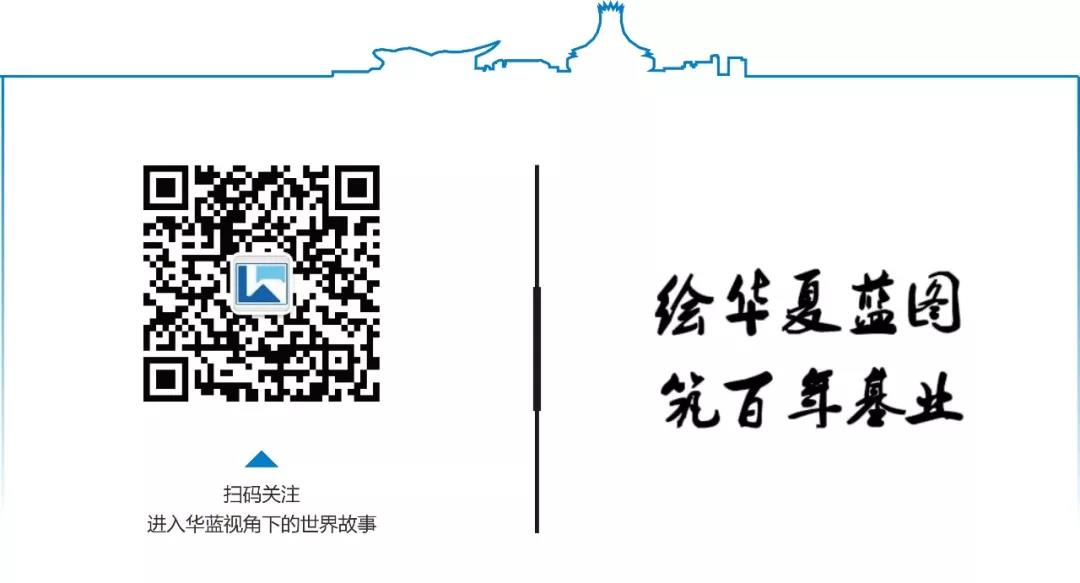 [参与华蓝设计春招互动活动，领取精美好礼]链接https://mp.weixin.qq.com/s/_NIONFWNZzV4ipGrV3QZCA序号专业学历需求人数1建筑学本科及以上372建筑工程硕士研究生23建筑电气与智能化本科及以上24建筑环境与能源应用工程本科及以上25暖通空调本科及以上56土木工程本科及以上107结构工程本科及以上278岩土工程本科及以上29城乡规划本科及以上1810人文地理硕士研究生311地理信息系统本科及以上612土地资源管理本科及以上1013区域经济硕士研究生114给排水本科及以上1015环境工程硕士研究生416市政工程硕士研究生217桥梁工程本科及以上418道路工程本科及以上819交通工程本科及以上520交通信息工程及控制本科及以上221风景园林本科及以上722旅游管理本科及以上123农田水利工程本科及以上124水利水电工程本科及以上125水土保持与荒漠化防治本科及以上126水文规划本科及以上227文物保护技术本科及以上128历史学本科及以上129制糖工程本科及以上330化学工程本科及以上231电气工程及自动化本科及以上1032热能与动力工程本科及以上233总图设计与工业运输本科及以上134工程管理本科及以上435工程造价本科及以上236软件开发本科及以上237财务会计硕士研究生1